Β.2.1 Please, describe the goals of the national competition and how it is related to science, research, technological development and innovation.Περιγράψτε τους στόχους του εθνικού διαγωνισμού και πώς σχετίζεται με την επιστήμη, την έρευνα, την τεχνολογική ανάπτυξη και την καινοτομία.Β.2.2 Please, justify the connection between the national and the international competition.Επεξηγήστε την αντιστοίχιση του εθνικούς και του διεθνούς διαγωνισμού.Please, describe the actions planned to promote the RIF’s role and sponsorship (e.g. press release, promotional material, social media posts, RIF logo on team t-shirts etc).Περιγράψτε τις προβλεπόμενες δράσεις για την ανάδειξη του ρόλου του ΙδΕΚ και της αιτούμενης χορηγίας (π.χ. αναφορά σε δελτία τύπου, προωθητικό υλικό, δημοσιεύσεις σε κοινωνικά δίκτυα, φανέλες ομάδας κτλ.).To be submitted where applicable as indicated in the Call for Proposals:National Competition ProgrammeOfficial Proof for the registration of updated data of participants’ ultimate beneficial owners in the Competent National Registry / Archive Single Undertaking Declaration (Δήλωση Ενιαίας Επιχείρησης)«Από πλευράς του Ιδρύματος Έρευνας και Καινοτομίας η συλλογή και επεξεργασία των δεδομένων προσωπικού χαρακτήρα γίνεται σύμφωνα με την Πολιτική του Ιδρύματος για την Προστασία των Δεδομένων Προσωπικού Χαρακτήρα, η οποία είναι αναρτημένη στην ιστοσελίδα του ΙδΕΚ (www.research.org.cy). 
The collection and processing of personal data by the Research and Innovation Foundation is carried out according to the Foundation’s Policy for the Protection of Personal Data, which can be found at the RIF’s website (www.research.org.cy). Ι agree / Συμφωνώ 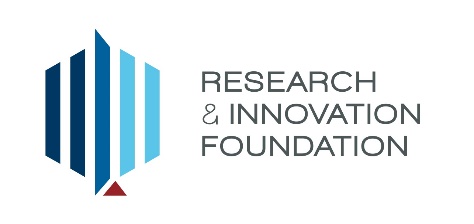 THE RESEARCH AND INNOVATION FOUNDATIONSPONSORSHIP PROGRAMMESPONSORSHIPS/COMP/0424APPLICATION FORM TEMPLATE CompetitionsTHE RESEARCH AND INNOVATION FOUNDATIONSPONSORSHIP PROGRAMMESPONSORSHIPS/COMP/0424APPLICATION FORM TEMPLATE CompetitionsPROPOSAL DETAILSPROPOSAL DETAILSPILLARN/APROGRAMMESPONSORSHIPS PROGRAMMECOMPETITIONNATIONAL COMPETITION ORGANISER REQUESTED AMOUNT OF SPONSORSHIP€DATE OF COMPETITIONThe Cover Page, section headings and tables in this template must not be removed. Only guidelines in blue colour may be removed. Β1. NATIONAL COMPETITION DETAILS/ΣΤΟΙΧΕΙΑ ΕΘΝΙΚΟΥ ΔΙΑΓΩΝΙΣΜΟΥ (Maximum Recommended 0.5 pages)Details on the National Competition / Στοιχεία Εθνικού ΔιαγωνισμούDetails on the National Competition / Στοιχεία Εθνικού ΔιαγωνισμούNational Competition / Εθνικός ΔιαγωνισμόςWebpage of national competition/ Ιστοσελίδα Εθνικού ΔιαγωνισμούDates / Ημερομηνία Διεξαγωγής Εθνικού ΔιαγωνισμούCategories of awardees / Κατηγορίες διακριθέντωνEstimated number of persons to be funded per category / Εκτιμώμενος αριθμός ατόμων που θα χρηματοδοτηθούν ανά κατηγορίαΒ2. INTERNATIONAL COMPETITION DETAILS/ΣΤΟΙΧΕΙΑ ΔΙΕΘΝΟΥΣ ΔΙΑΓΩΝΙΣΜΟΥ(Maximum Recommended 0.5 pages)Details on the International Competition / Στοιχεία Διεθνούς ΔιαγωνισμούDetails on the International Competition / Στοιχεία Διεθνούς ΔιαγωνισμούName of International competition/Όνομα Διεθνούς ΔιαγωνισμούWebpage of International Competition/ Ιστοσελίδα Διεθνούς ΔιαγωνισμούDates/ ΗμερομηνίαΒ3. PROMOTION OF RIF’S ROLE/ ΠΡΟΒΟΛΗ ΡΟΛΟΥ ΙδΕΚ (Maximum Recommended 0.5 pages)Β4. ANNEXES/ΠΑΡΑΡΤΗΜΑΤΑ (Not included in the page limit)